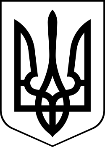 МЕНСЬКА МІСЬКА РАДА(дев’ятнадцята сесія восьмого скликання) РІШЕННЯ27 травня 2022 року	м. Мена	№ 189Про внесення змін та доповнень до Програми «Шкільний автобус» на 2021-2025 рокиВідповідно до ст.26 Закону України «Про місцеве самоврядування в Україні», Законів України «Про освіту», «Про повну загальну середню освіту», «Про дошкільну освіту», «Про правовий режим воєнного стану», Бюджетного кодексу України, з метою упорядкування та врегулювання питань організації нерегулярних перевезень пасажирів транспортом Степанівського міжшкільного навчально-виробничого комбінату, Менська міська рада ВИРІШИЛА:1.Внести наступні зміни та доповнення до Програми «Шкільний автобус» на 2021 – 2025 роки, затвердженої рішенням другої сесії Менської міської ради восьмого скликання від 22 січня 2021 року № 191:1) Визнати такими, що втратили чинність зміни до Програми, внесені згідно підпункту 2 пункту 1 рішення 8 сесії Менської міської ради 8 скликання від 30 липня 2021 року № 402 «Про внесення змін та доповнень до Програми «Шкільний автобус» на 2021-2025 роки».2) Розділ ІІ Програми доповнити наступними абзацами: «У разі виникнення потреби здійснення нерегулярних перевезень пасажирів (на виконання цільових галузевих програм Менської міської ради, з метою реалізації соціально-культурних, туристичних, освітніх та інших напрямів діяльності громади) допускається підвезення пасажирів до місця призначення та в зворотному напрямку шкільними автобусами. Нерегулярні перевезення здійснюються після подання клопотання до Степанівського міжшкільного навчально-виробничого комбінату замовником послуг та оформлення необхідної документації.Степанівський міжшкільний навчально-виробничого комбінат розробляє порядок організації та розрахунок витрат на здійснення нерегулярних перевезень пасажирів, до складу якого включаються: витрати на пальне, мастильні матеріали, гуму та запасні частини, технічний контроль, страхування, ремонт. Розрахунок може змінюватись у разі збільшення ринкової вартості його складових. Замовник нерегулярного перевезення здійснює відшкодування витрат у відповідному порядку відповідно до укладеного договору.Нерегулярні перевезення можуть здійснюватись лише у випадках повного та належного забезпечення підвозу дітей та педагогічних працівників до та із закладів освіти згідно із даною Програмою».3) Розділ ІІ Програми доповнити наступними абзацами:«Нерегулярні перевезення, які здійснюються на замовлення Менської міської ради в рамках реалізації Програми підвищення обороноздатності та безпеки населених пунктів Менської міської територіальної громади в умовах воєнного стану на 2022 рік та інших цільових програм здійснюються на підставі розпорядження міського голови з подальшим укладенням договору на відшкодуванням витрат за здійснені перевезення».2. Дія підпункту 2 пункту 1 даного рішення поширюється на правовідносини, що склалися з 01 травня 2022 року, дія підпункту 3 пункту 1 даного рішення поширюється на правовідносини, що склалися з 24 лютого 2022 року.3. Контроль за виконанням рішення покласти на постійну комісію Менської міської ради з питань охорони здоров’я, соціального захисту населення, освіти, культури, молоді, фізкультури і спорту та заступника міського голови з питань діяльності виконавчих органів ради В.В.Прищепу.ОВМіський голова	Геннадій ПРИМАКОВ 